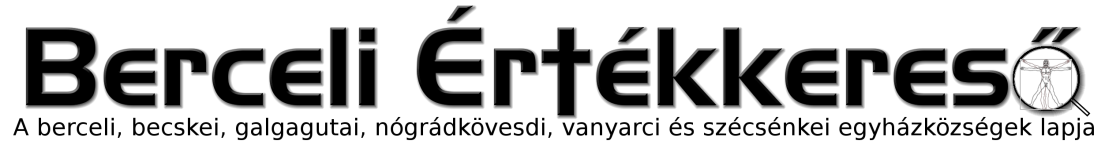 IV. évf. 9. szám Évközi 8. vasárnap	2017. február 26.A 2016-os év Bercel életébenaz asszonytestvérek süteményei minden rendezvényre (zarándokok fogadása, szüreti bál, jótékonysági bál).a hívek adományából új szőnyeget és porszívót kapott a templomunk. hálát adunk az asszonytestvéreknek a templom takarításáért. a virág díszítésért. az oltárterítők és egyéb liturgikus textíliák mosásáért. köszönet a misztérium játékok rendezéséért.köszönjük a rózsafüzér társulat tagjainak imáit, a szerdai és a csütörtöki szentségimádásokon résztvevők imáit és mindazok imáit, akik a betegekért, a nehéz sorban élőkért, a halottainkért imádkoztak.köszönjük, hogy Robi atya kitartott mellettünk annak ellenére, hogy több rosszindulatú megnyilvánulás is volt ellene. Hálát kell adnunk, hogy egyáltalán van papunk.köszönjük a hívek persely adományait és az egyházadó befizetéseket. Kérjük, hogy a rendszeresen templomba járók közül, akik még nem tettek ennek eleget, pótolják. Az anyagi hozzájárulás azon túl, hogy a plébánia és a templom működését teszi lehetővé, egyben hitvallása is a hívő embernek.Egyházi megajánlást ebben az évben 295 fő fizette beKereszteltek száma: 11 fő, Esküvő száma: 1, Temetések száma: 31, Betegek ellátása (első péntekes beteg): 17 fő. Elsőáldozók száma: 9 fő, Hitoktatásra járó gyermekek száma: 123 fő, Bérmálkozás ebben az évben nem volt! 	/Folytatás következik/Nagyböjt- 2017„Szítsd fel magadban Istenkegyelmét…” (2Tim 1,6)HIRDETÉSEKBercelen a 13. csoport takarít. 2016.02.26-án gyűjtés van a katolikus iskolák javára.A hatályos egyházfegyelmi előírások alapján (CIC 1249-1253; A MKPK 1966. XII. 13.-i rendelkezése, vö.: Bűnbocsánat és Oltáriszentség Szertartáskönyv Budapest: 1976, 318.) böjt és hústilalom van hamvazószerdán és nagypénteken. A hústilalom 14 év felett minden pénteken, a böjt (3-szor lehet enni, egyszer jóllakni) pedig 14 és 60 év között kötelező.Az újságok értékesítésénél az egyházközségi tanácstagok hívták fel rá a figyelmünket, hogy ezek is megterhelik a költségvetésünket, mivel nem azon az áron értékesíti a kiadó számunkra ezeket, mint ami az újságokon fel van tüntetve, pl. az Új Ember esetében 195 Ft szerepel az újságon. Az éves előfizetés (52 szám) az Új Ember esetében 15360 Ft, ami laponként 295 Ft, ami jóval több a feltüntetettnél. Keresztény Élet esetében feltüntetett ár: 180 Ft, éves előfizetés: 10440 Ft, egy lap: 201 Ft, Adorémuson: 560 Ft szerepel, éves előfizetés: 9500 Ft, számonként 792 Ft. Akik továbbra is szeretnék a folyóiratokat megkapni, ezeket az árakat vegyék figyelembe, amik magasabbak a feltüntetetteknél. Amennyiben azonban soknak bizonyul ez az összeg, kínálunk majd más újságot, melynek előkészületei jelenleg még titokban folynak, de elérhető áron juthatnak majd hozzá a hívek.2017.02.27.	H	17:00	Szentmise a Galgagutai Templomban18:00 Becske, Szécsénke zárszámadás költségvetése a gazdasági tanácstagoknak a Becskei Plébánián. 19:00 Bercel, Galgaguta, Nógrádkövesd, Vanyarc zárszámadás költségvetése a gazdasági tanácstagoknak a Berceli Plébánián. 2017.03.01.	Sz	17:00	Hamvazószerdai Szentmise a Berceli Templomban2017.03.02.	Cs	17:00	Szentmise s Berceli Templomban Súlyos betegért, Szentségimádás2017.03.03.	P	17:00	Keresztút Becskén 18:00 Keresztút Bercelen2017.03.04.	Sz	15:00	Igeliturgia a Vanyarci Templomban		17:00	Szentmise a Berceli Templomban2017.03.05.	V	08:30	Szentmise a Berceli Templomban, hamvazásNagyböjt		10:30	Szentmise a Galgagutai Templomban, elsőáldozók bemutatása hamvazás1.		10:30	Igeliturgia a Becskei Templombanvasárnapja		12:00	Szentmise a Nógrádkövesdi Templomban, hamvazás		12:00	Igeliturgia a Szécsénkei TemplombanHivatali ügyintézés: Római Katolikus Plébánia 2687 Bercel, Béke u. 20. H-P 8:00-16:00tel: (30) 455 3287 web: http://bercel.vaciegyhazmegye.hu, e-mail: bercel@vacem.huBankszámlaszám: 10700323-68589824-51100005Olvass!Elmélkedj!Cselekedj!Március 1.HamvazószerdaJoel 2,12-18;2Kor 5,20-6,2;Mt 6,1-6.16-18.Nagyböjti jó elhatározásaink arra irányuljanak, hogy mind inkább Isten fényébe helyezzük életünket. Nem a világból érkező, olykor egészen vakító reflektorfényeket keressük, hanem Isten tekintetét, aki a rejtekben is lát. *Figyelmesen, 
imádkozva 
végigolvasom 
a HiszekegyetMárcius 2.csütörtökMtörv 30,15-20;Lk 9,22-25.Csak az önmegtagadás vezethet el önmagam megtalálásához. A külső rétegeket le kell hántani és el kell vetni, hogy eljussak szívem közepébe, személyiségem központjába, ahol Isten lakik. Csak ebben a mélységben találkozhatok vele, s csak innen kiindulva indulhat meg az újjáteremtés, a Krisztus képére formálódás.Szentírást olvasok – 
találkozom a magát 
kinyilatkoztató IstennelMárcius 3.péntek 
(böjti nap)Iz 58,1-9a;Mt 9,14-15Mindenekelőtt szívedet-lelkedet méregtelenítsd, akkor van esélyed rá, hogy Istennek tetsző lesz a böjtölésed. Amíg magadra figyelsz, böjtölésed önbecsapás és bálványimádás; amint Istenre tekintesz, helyesen fogod látni önmagad és testvéredet, s azt is meglátod, hogyan törheted össze az igát, melyet mások nyakába akasztottál.Bekapcsolódok a plébánia közös böjtölésébe a gyermekekértMárcius 4.szombatIz 58,9b-14;Lk 5,27-32Jézus szemében senki sem reménytelen eset. Ahol mi botrányt és züllést látunk, ott ő reménykedik, hogy szava: „Kövess engem!”, nem talál süket fülekre. És ha valaki elindul a követés útján, azt nem hagyja cserben, hanem mindaddig mutatja előtte az utat, míg az út végére érve célba nem ér.Türelmes és figyelmes szeretettel leszek 
jelen ma 
családombanMárcius 5.Nagyböjt
1. vasárnapjaTer 2,7-9; 3,1-7a;Róm 5,12-19;Mt 4,1-11Az ember megkísértett lény. A legnagyobb kísértés kezdete nem látszik okvetlenül kísértésnek. … Ha belebocsátkozol a gonosszal folytatott párbeszédbe, biztosan elbuksz, mert ő erősebb és okosabb nálad. … Maradj Isten imádásában! Ha a Magasságbelit választod oltalmadul, semmilyen veszedelem nem érhet téged.Végiggondolom, 
miben lehetnék 
hűségesebb